Kidde Fire Extinguisher RecallIdentification Guide(For Australian Sold Units)Model Numbers:  FA5G, H5G, M5G, FC5, FS5, M5GM, FX5 IIDescription:  Extinguisher 2-3lb Mariner 5 Colour: White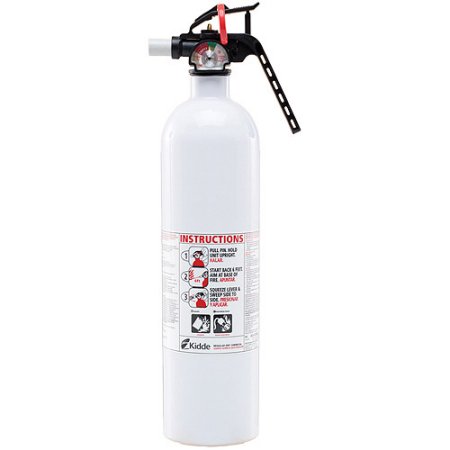 Similar model not included in recall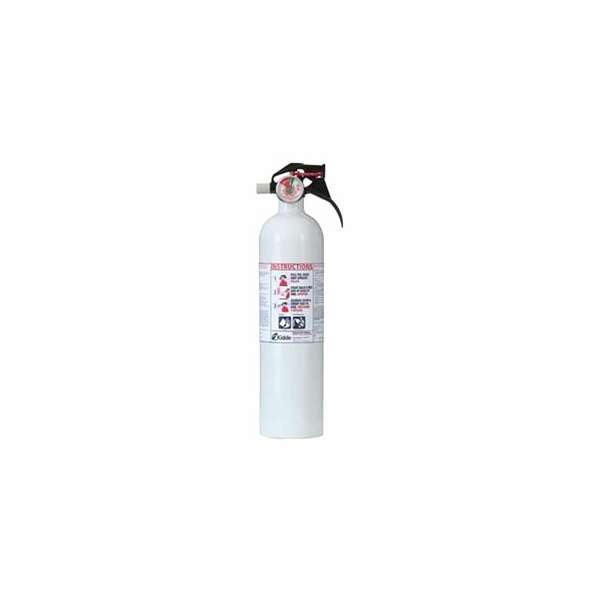 